小学美术教师挖掘教材的文化内涵，增强知识储备落实学科核心素养——造型表现、设计应用领域（一）活动主题：小学美术教师挖掘教材的文化内涵，增强知识储备落实学科核心素养——造型表现、设计应用领域（一 活动形式：其他活动日期：2021-09-15 14:002021-09-15 14:002021-09-15 14:00活动地点：网上研修（腾讯会议     474947386）网上研修（腾讯会议     474947386）网上研修（腾讯会议     474947386）主持人：唐颖唐颖唐颖主讲人：唐颖   高级教师  北京市西城区教育研修学院唐颖   高级教师  北京市西城区教育研修学院唐颖   高级教师  北京市西城区教育研修学院主题：全区活动   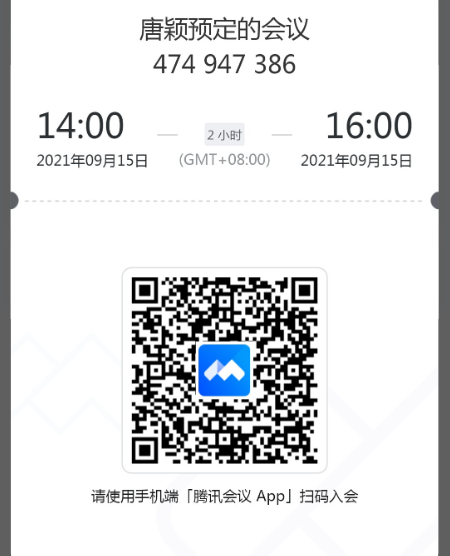 总结上一学年研修工作 布置本学期研修计划 校际组活动介绍及报名要求     便于记录考勤，请参会老师在聊天处发言写上学校、姓名。全区活动   总结上一学年研修工作 布置本学期研修计划 校际组活动介绍及报名要求     便于记录考勤，请参会老师在聊天处发言写上学校、姓名。全区活动   总结上一学年研修工作 布置本学期研修计划 校际组活动介绍及报名要求     便于记录考勤，请参会老师在聊天处发言写上学校、姓名。